Spelling Tic Tac Toe 2Name: ____________________________________________		Week of :_____________________Directions:  Choose your own spelling homework assignments!  Pick three squares to complete a “Tic Tac Toe.”  Your Tic Tac Toe can be horizontal, vertical, or diagonal.   If you’re choosing activities in which you only use 10 words, choose 10 different words for each activity.All 3 activities are due on FRIDAY morning.  Good luck and have fun!  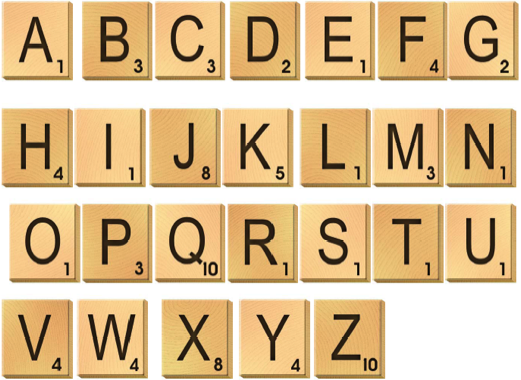 TicWord meaningTacSpelling practiceToeWord playAlliterationWrite a sentence for each of 10 spelling words.  Every word in the sentence must begin with the same letter as your spelling word.  Angry:  An angry ant ate all of Adam’s apples.Rainbow wordsWrite each word in one color.  Trace over the word with two different colors (crayon or colored pencil.)ScrabbleChoose 8 words.  Write the word then add up the letters. cat 3+1+1=5HeadlinesWrite a newspaper headline for 10 of your spelling wordsCursiveWrite all of your spelling words 3 times in cursiveHidden WordsDraw a picture and hide your words in it.Short StoryWrite a short story using at least 10 spelling wordsTypingType all of your spelling words 3 times eachWord SearchCreate a word search using all of the spelling words